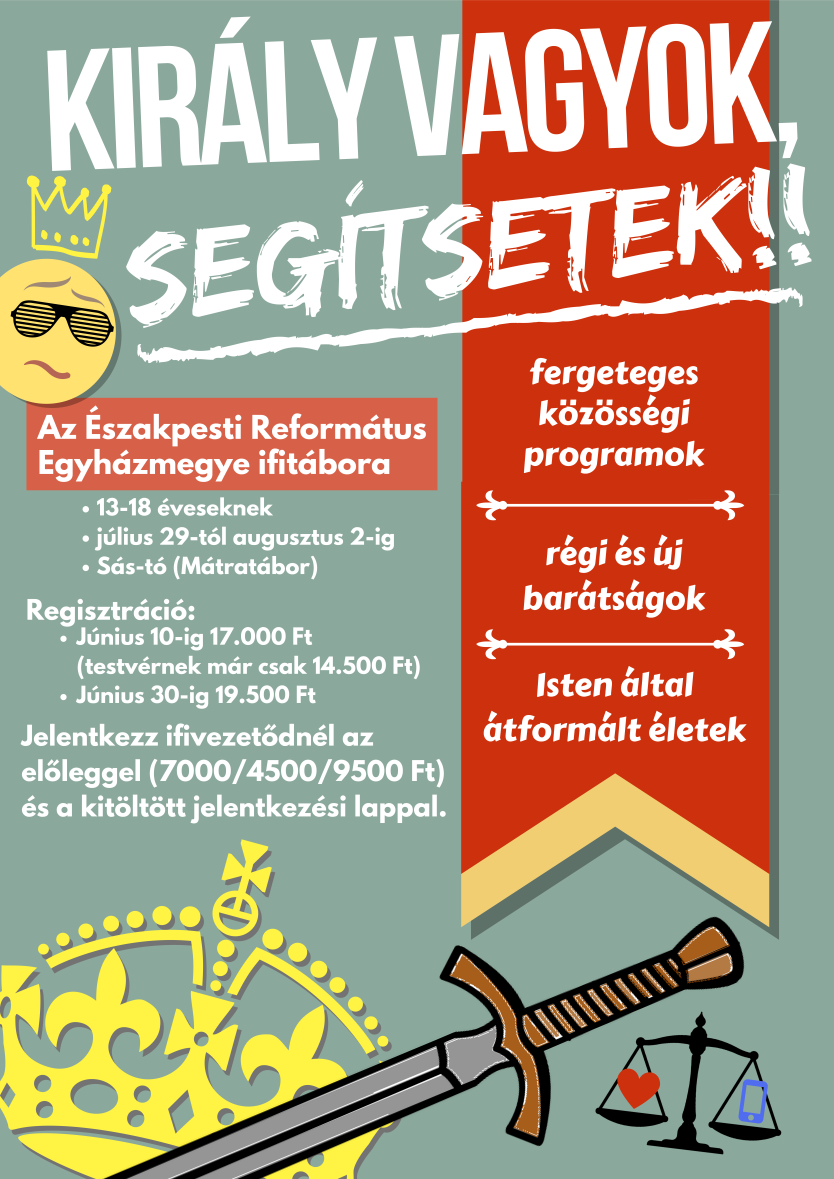 Egyházmegyei ifitábor, 2019.07.29.-08.02., Sás-tóJELENTKEZÉSI LAPNév: …………………………………………………………………………….…Születési idő: ………………………………………………….……..……….Osztály ………………………………………………………....Lakcím: …………………………………………………………….………………………………………………………………………………………………………TAJ száma: ………………………………………………………..Szedett gyógyszerek: ………………………………………..…..……Allergia, étel-/gyógyszerérzékenység: …………………………………………………………………..………………….….Szülők telefonszáma: …………………………………………………		…………………………………………………Résztvevő telefonszáma: ……………………………………………….Szülő email-címe: ……………………………………………………………..Hozzájárulok, hogy gyermekem ezen a programon részt vegyen és az ott készülő fényképeken szerepelhessen, továbbá hozzájárulok a fenti adatok e célból történő kezeléséhez.Szülő aláírása: